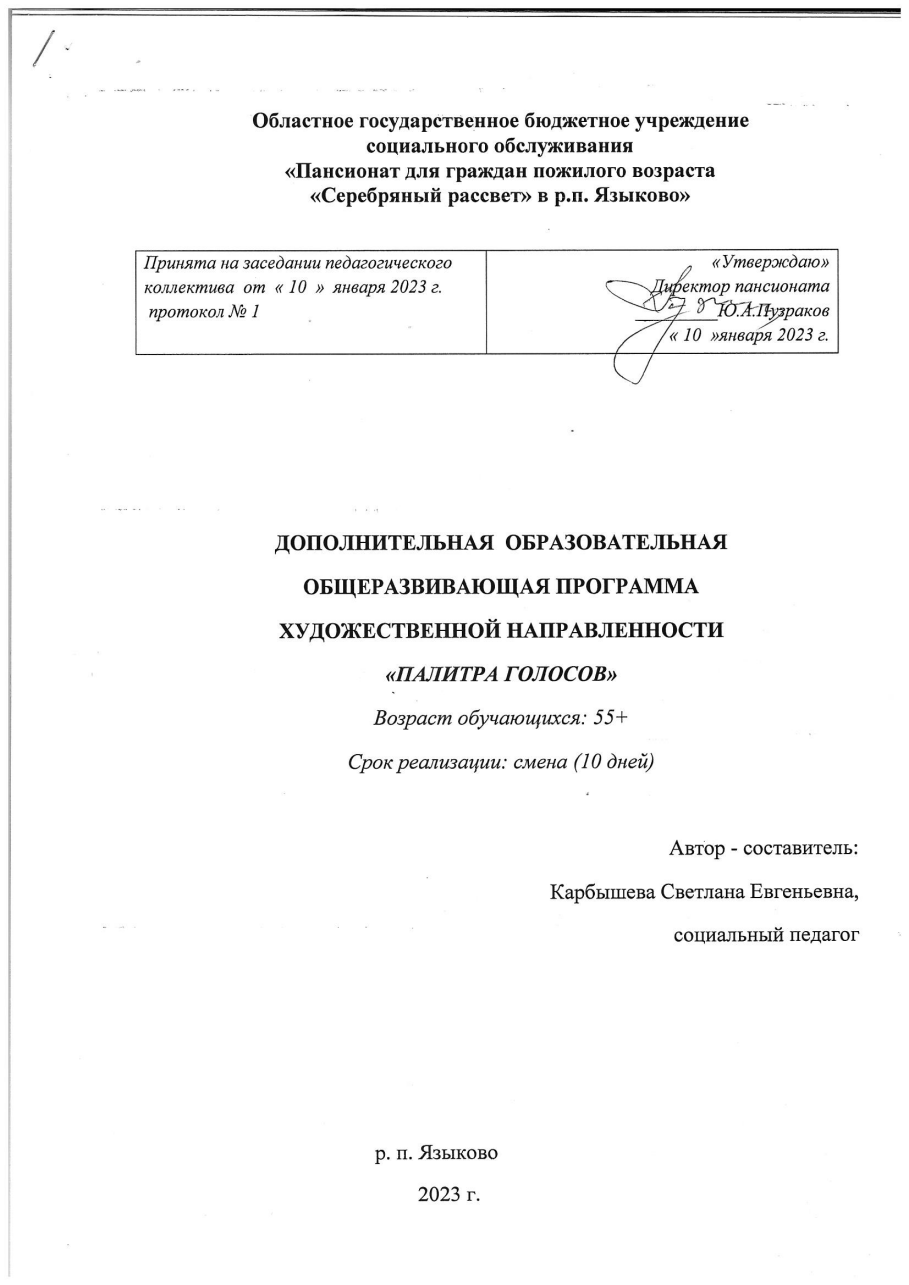 Содержание1.Пояснительная записка.             Нормативно-правовое обеспечение программы:Образовательная общеразвивающая программа  «Палитра голосов» разработана в соответствии со следующими нормативно-правовыми документами: Федеральный закон от 29 декабря 2012 года № 273-ФЗ «Об образовании в Российской Федерации» (ст. 2, ст. 15, ст.16, ст.17, ст.75, ст. 79);Распоряжением Правительства Российской Федерации от 31.03.2022 года № 678-р; Концепция развития дополнительного образования до 2030 года; Приказ Министерства просвещения Российской Федерации от 27 июля 2022 года № 629 «Об утверждении порядка организации образовательной деятельности по дополнительным общеобразовательным программам»;Методические рекомендации по проектированию дополнительных общеразвивающих программ № 09-3242 от 18.11.2015 года; СП 2.4.3648-20 Санитарно-эпидемиологические требования к организациям обучения, отдыха и оздоровления ; Нормативные документы, регулирующие использование сетевой формы: Письмо Минобрнауки России от 28.08.2015 года № АК – 2563/05 «О методических рекомендациях» (вместе с Методическими рекомендациями по организации образовательной деятельности с использованием сетевых форм реализации образовательных программ);Приказ Министерства науки и высшего образования Российской Федерации и Министерства просвещения Российской Федерации от 05.08.2020 г. N 882/391 "Об организации и осуществлении образовательной деятельности при сетевой форме реализации образовательных программ».Нормативные документы, регулирующие использование дистанционных технологий: Приказ Министерства образования и науки РФ от 23.08.2017 года № 816 «Порядок применения организациями, осуществляющих образовательную деятельность электронного обучения, дистанционных образовательных технологий при реализации образовательных программ» Методические рекомендации от 20 марта 2020 г. по реализации образовательных программ начального общего, основного общего, среднего общего образования, образовательных программ среднего профессионального образования и дополнительных общеобразовательных программ с применением электронного обучения и дистанционных образовательных технологий.Локальные  акты образовательной организации (ОГБУСО «ПГПВ в р.п.Языково»;Устав пансионата.Направленность  программы: художественная.Уровень реализуемой программы «Палитра голосов» соответствует стартовому уровню. Из всех видов музыкальной деятельности, способной охватить широкие массы слушателей, выделяется коллективное пение, как наиболее доступный вид исполнительства. Пение — это не только средство общения, но и средство самовыражения. Оно открывает перед человеком чувство красоты музыкальной мелодии и чувство собственной красоты.Новизна данной программы заключается в том, что учебный процесс построен по модульной системе, при которой граждане старшего поколения, в зависимости от их индивидуальных способностей могут быть приняты на любой модуль обучения. Актуальность программы связана с ростом числа вокальных коллективов из числа граждан старшего поколения, расширением их концертно-исполнительской деятельности, стилем сочинений,  которые  пишутся   с   расчетом   на  их голосовые   возможности. Вокальное пение в любом возрасте вызывает огромный интерес. Отличительные особенности данной программы:Особенность программы в том, что она универсально подходит для работы  как с одаренными личностями, так и со слушателями, имеющими средний уровень способностей. Причем образовательный процесс построен так, что самореализоваться сможет слушатель с любым уровнем вокальных способностей.   Пение является весьма действенным методом эстетического воспитания. В процессе изучения вокала (в том числе эстрадного) слушатели осваивают основы вокального исполнительства, развивают художественный вкус, расширяют кругозор, познают основы актерского мастерства. Самый короткий путь эмоционального раскрепощения, снятия зажатости, обучения чувствованию и художественному воображению - это путь через фантазирование. Именно для того, чтобы взрослый, наделенный способностью и тягой к творчеству, развитию своих вокальных способностей, мог овладеть умениями и навыками вокального искусства, самореализоваться в творчестве, научиться  голосом  передавать внутреннее эмоциональное состояние, разработанная программа  направлена на духовное развитие граждан старшего поколения.Реализация задач осуществляется через сольное и ансамблевое пение. Ансамблевое пение является наиболее доступным видом музыкального искусства для слушателей со средними музыкальными способностями. Ансамблевое исполнение, подобно хоровому, развивает у слушателей гармоничный слух, чувство ансамбля. Однако, в ансамбле детальнее, чем в хоре, ведётся индивидуальная работа над голосом. При ансамблевом пении педагог может следить за качеством звучания каждого поющего и одновременно вырабатывать навыки коллективного исполнения. В работе с ансамблем сохраняется индивидуальный подход к певцам.Программу «Палитра голосов» отличает разнообразие репертуара: песни современных композиторов сочетаются с народными песнями разных жанров. Подбирая программный репертуар, следует руководствоваться следующими принципами:-художественная ценность;-воспитательное значение;-разнообразие жанров и стилей.Песенный репертуар составляется ежегодно и направлен на создание творческой атмосферы.Занятия органично сочетают в себе процесс с конкретной деятельностью коллектива, где каждый участник на всех этапах обучения будет иметь исполнительскую практику. То есть, возможность выступить перед зрительской аудиторией. С каждым выходом на сцену слушатель получает дополнительный творческий стимул к дальнейшим занятиям и приобретает необходимую для певца эмоциональную устойчивость к публичным выступлениям. Интерес к этому виду творчества постоянно растет, ведь потребность в самовыражении на сцене довольно сильна. Проблема в том, что далеко не у каждого из стремящихся научиться петь, есть ярко выраженные вокальные способности. Данная программа позволяет достичь достаточно высоких результатов людям со средними способностями.       Реализация программы рассчитана на 10 дней (смену)                          (По графику заездов) Каждый шаг приносит  свой  результат, на основании которого планируется дальнейшая работа. Педагогическая целесообразность программы:Образовательная программа по вокалу строится на принципах интегрированного подхода к музыкально-творческой деятельности, предполагающего обучение основам вокального искусства, взаимосвязанного с грамотным сценическим движением, с искусством речи.Являясь частью системы образования, программа призвана формировать не только систему специальных знаний, умений и навыков, позволяющих активно обогащать и расширять опыт музыкально-творческой деятельности слушателей, но и способствовать активизации развития всех творческих способностей взрослых, воспитанию самостоятельной творческой личности.Цель программы:Формирование у  слушателей устойчивого интереса к пению и исполнительским вокальным данным через музыкально-творческую деятельность.Задачи:1 модуль: 1-6 занятиеОбразовательные:-знакомство с историей вокального искусства, её основами; строением голосового аппарата-формирование азов вокальной техники (певческая установка, певческое дыхание, звукообразование, дикция)- Влияние пения на здоровье человека.- Влияние хорового пения на психику человека.Развивающие:-расширить знания слушателей о пользе пения для здоровья человека.- Вокалотерапия  - массаж внутренних органовВоспитательные:-на основе изучения народных песен, современных эстрадных песен    расширить знания слушателей об истории Родины, её певческой культуры;-воспитывать и прививать любовь и уважение к духовному наследию, пониманию и уважению певческих традиций;-создать атмосферу радости, значимости, увлечённости, успешности каждого члена студии.2 модуль: 7-12 занятиеОбразовательные:-знакомство с творчеством великих композиторов и их музыкой;-пение с музыкальным	сопровождением	и без	него,	умение держаться в тональности;- Дыхательная гимнастика по методике А.Н.Стрельниковой.-Освоение основного комплекса дыхательной гимнастики с Михаилом Щетининым(видео-занятие).Развивающие:-развитие у слушателей умения слышать и анализировать свои недостатки в звукообразовании;-развитие и закрепление умения координировать пение и движение.Воспитательные:-воспитание культуры общения друг с другом;- Польза музыки и пения для пожилых людей3 модуль: 13-18 занятиеОбразовательные:-Влияние классической музыки на здоровье человека. «Музыкальная аптека»-умение формировать звук в высокой позиции, плавно переходить из одного регистра в другой;-обучение двухголосному пению;-владение навыками творческой импровизацииРазвивающие:-развитие техники исполнения, подвижности голоса;-Развитие навыка работы с микрофоном.Воспитательные:-воспитание у слушателей желания к самосовершенствованию;-воспитание чувства стиля и широкого кругозора-воспитание толерантности, взаимопомощи и чувства ответственности.Первый модуль 1-6 занятие : очный (по графику заездов слушателей - групповой )Второй модуль 7-12 занятие : (по графику заездов слушателей  – по подгруппам )Третий модуль 13-18 занятие: очный (по графику заездов слушателей - групповой ) .                                      Это позволяет педагогу правильно определять методику занятий, распределить время для теоретической и практической работы. Состав участников 10- 15 человек и более.Наиболее подходящей формой для реализации данной программы: хоровой коллектив. Условиями отбора слушателей в хоровой коллектив являются: их желание заниматься именно этим видом искусства и способность к систематическим занятиям. В процессе занятий возможен естественный отбор слушателей, способных заниматься пением, но не по принципу их одарённости, а в силу различных, в том числе организационных, обстоятельств. Предусматривается возможность индивидуальных певческих занятий с солистами, а также небольшими группами, дуэтами, трио.  Программа предусматривает сочетание как групповых, так индивидуальных занятий, методику вокального воспитания граждан старшего поколения, комплекс воспитательных мероприятий: вечера отдыха, встречи с интересными людьми, посещение театров, музеев и других учреждений культуры; совместную работу педагога и слушателей. Принципиальной установкой программы (занятий) является отсутствие назидательности и прямолинейности в преподнесении вокального материала. Формы и режим занятий. Занятия могут проходить со всем коллективом, по подгруппам, индивидуально. Беседа, на которой излагаются теоретические сведения, которые иллюстрируются поэтическими и музыкальными примерами, наглядными пособиями, презентациями, видеоматериалами. Практические занятия, где слушатели разучивают песни  современных композиторов. Занятие-постановка, репетиция - отрабатываются концертные номера, развиваются актерские способности слушателей. Заключительное занятие, завершающее тему – занятие-концерт. Проводится для самих слушателей, педагогов, гостей. На занятиях по сольному пению используются следующие методы обучения: – наглядно-слуховой; – наглядно-зрительный; – репродуктивный; Одним из ведущих приёмов обучения пению является демонстрация педагогом манеры пения. Каждое занятие строится по схеме:- Ознакомление с темой занятия. – настройка певческих голосов: комплекс упражнений для работы над певческим дыханием (2–3 мин); – дыхательная гимнастика; – речевые упражнения; – распевание; – пение вокализов;  – работа над произведением; – анализ занятия;Репертуар подбирается с учётом возрастных особенностей участников коллектива и их продвинутости. Песни с хореографическими движениями, или сюжетными действием должны быть значительно легче в вокальном отношении, чем вся остальная программа, так как при их исполнении внимание слушателей, кроме пения, занято танцевальными движениями или актёрской игрой. Концертная программа режиссируется с учётом восприятия её слушателями, она должна быть динамичной, яркой, разнообразной по жанрам. Участие в концертах, выступление перед зрителями – всё это повышает исполнительский уровень и воспитывает чувство гордости за себя. Педагогические технологии:Технология развивающего обученияКоммуникативные образовательные технологии (диспут, дискуссии, дебаты и т. д.)Технология коллективной творческой деятельностиИгровые технологииЗдоровьесберегающие технологииВиды и формы подведения итогов:Педагогическое наблюдение.Педагогический анализ результатов анкетирования, опросов, участие в мероприятиях.Ожидаемые результаты:Личностностные	результаты:-формирование эстетических потребностей, ценностей;-развитие эстетических чувств и художественного вкуса;Метапредметные результаты:•планировать свои действия с творческой задачей и условиями её реализации;•самостоятельно выделять и формулировать познавательные цели занятия;•выстраивать самостоятельный творческий маршрут общения с искусством.•уметь слушать и слышать мнение других людей, излагать свои мысли;•осуществлять поиск необходимой информации для выполнения заданий.К концу смены слушатели научатся:•	Петь чистым по качеству звуком, легко, мягко, непринужденно;•	Уметь правильно дышать при пении;•	Уметь работать с микрофоном.     Материально-техническое оснащениеспециальный кабинет  (Актовый зал         мебель в соответствии с возрастными нормами;компьютер, мультимедийный проектор;фортепиано;микрофоны;звукоусилительная аппаратура;колонки;записи фонограмм «+» и  «-»пульт микшерныйзаписи выступлений, концертов.2.Календарный учебный графикРегламентирование образовательного процесса в пансионате:Устанавливается режим занятий: по расписанию утвержденному директором пансионата.Устанавливается продолжительность занятий. Каникулы: отсутствуют. Обучение по программе осуществляется на основании приказа и отдельного расписания, утвержденного директором пансионата. Расписание занятий составляется для создания наиболее благоприятного режима труда и отдыха, по представлению социальных педагогов с учетом пожеланий  слушателей и их возрастных особенностей.                                  3.Учебный  план                               4.Содержание программыРаздел I. Пение как вид музыкальной деятельности.Понятие о сольном и ансамблевом пении. Пение как вид музыкально- исполнительской деятельности. Закрепление навыков певческой установки. Специальные упражнения, закрепляющие навыки певческой установки. Пение в положении «сидя» и «стоя». Положение ног и рук при пении. Контроль за певческой установкой в процессе пения.Общее понятие о солистах, вокальных ансамблях (дуэте, трио, квартете, квинтете, сикстете, октете), хоровом пении. Организация занятий с певцами- солистами и вокальным ансамблем. Правила набора голосов в партии ансамбля. Понятие об ансамблевом пении. Разновидности ансамбля как музыкальной категории (общий, частный, динамический, тембровый, дикционный). Ансамбль в одноголосном и многоголосном изложении. «Влияние пения на здоровье человека» 1.2.  Предварительное ознакомление с голосовыми и музыкальными данными слушателей. Объяснение целей и задач хорового коллектива. Строение голосового аппарата, техника безопасности, включающая в себя профилактику перегрузки и заболевания голосовых связок. «Пение как природная терапия» 1.3. Строение голосового аппарата. Основные компоненты системы голосообразования: дыхательный аппарат, гортань и голосовые связки, артикуляционный аппарат. Формирование звуков речи и пения – гласных и согласных. Функционирование гортани, работа диафрагмы. Работа артикуляционного аппарата. Верхние и нижние резонаторы. Регистровое строение голоса. 1.4. Правила охраны  голоса. Характеристика голосов и возрастные особенности состояния голосового аппарата. Нарушения правил охраны  голоса: форсированное пение; неправильная техника пения (использование приёмов, недоступных по физиологическим возможностям), большая продолжительность занятий, ускоренные сроки разучивания новых произведений, пение в неподходящих помещениях. 1.5. Вокально-певческая установка. Понятие о певческой установке. Правильное положение корпуса, шеи и головы. Пение в положении «стоя» и «сидя». Мимика лица при пении. Положение рук и ног в процессе пения. Система в выработке навыка певческой установки и постоянного контроля за ней.«Вокалотерапия» - звукотерапевтическая практика. 1.6.  Дыхательная гимнастика по методике А.Н. Стрельниковой.Основной комплекс дыхательной гимнастики с Михаилом Щетининым. Тренировка легочной ткани, диафрагмы («дыхательный мускул»), мышц гортани и носоглотки. Упражнения: «Ладошки», «Погончики», «Маленький маятник», «Кошечка», «Насос», «Обними плечи», «Большой маятник». Раздел II. 2.1. Звукообразование. Слуховой контроль за звукообразованием. 2.2. Певческое дыхание. Координация дыхания и звукообразования. Правила дыхания – вдоха, выдоха, удерживания дыхания. Вдыхательная установка, «зевок». Воспитание чувства «опоры звука» на дыхании. Пение упражнений: с паузами; специальные упражнения, формирующие певческое дыхание. 2.3. Дикция и артикуляция. Понятие о дикции и артикуляции. Положение языка и челюстей при пении; раскрытие рта. Соотношение положения гортани и артикуляционных движений голосового аппарата. Развитие навыка резонирования звука. Формирование высокой певческой форманты. Соотношение дикционной чёткости с качеством звучания. Формирование гласных и согласных звуков.  2.4. Речевые игры и упражнения (по принципу педагогической концепции Карла Орфа). Развитие чувства ритма, дикции, артикуляцию, динамических оттенков. Знакомство с музыкальными формами. Учить слушателей при исполнении упражнения сопровождать его выразительностью, мимикой, жестами. Раскрытие  творческого воображения фантазии, доставление радости и удовольствия. 2.5. Комплекс вокальных упражнений для развития певческого голоса. Концентрический метод обучения пению. Его основные положения. Метод аналитического показа с ответным подражанием услышанному образцу. Унисонные упражнения. Пение упражнений с сопровождением и без сопровождения музыкального инструмента. Упражнения первого уровня − формирование певческих навыков: мягкой атаки звука; звуковедение 1еgаtо при постепенном выравнивании гласных звуков; свободного движения артикуляционного аппарата; естественного вдоха и постепенного удлинения дыхания. Раздел III. Слушание музыкальных произведений, разучивание и исполнение песен. 3.1. Работа с народной песней. Освоение жанра народной песни, её особенностей: слоговой распевности, своеобразия ладовой окрашенности, ритма и исполнительского стиля в зависимости от жанра песни. Освоение своеобразия народного поэтического языка. Освоение средств исполнительской выразительности в соответствии с жанрами изучаемых песен. Пение оригинальных народных песен без сопровождения. Пение обработок народных песен с сопровождением музыкального инструмента. Исполнение народной песни сольно и вокальным ансамблем. 3.2. Освоение средств исполнительской выразительности: динамики, темпа, фразировки, различных типов звуковедения и т.д. 3.3. Работа с произведениями современных отечественных композиторов. Работа над сложностями интонирования, строя и ансамбля в произведениях современных композиторов. Пение соло и в ансамбле. Работа над выразительностью поэтического текста и певческими навыками. Исполнение произведений с сопровождением музыкальных инструментов. Пение в сочетании с пластическими движениями и элементами актерской игры. Овладение элементами стилизации, содержащейся в некоторых произведениях современных композиторов3.4. Работа с солистами. Разучивание движений, создание игровых и театрализованных моментов для создания образа песни Раздел V. Расширение музыкального кругозора и формирование музыкальной культуры. 5.1.Влияние классической музыки на здоровье человека.«Музыкальная аптека» Прослушивание аудио- и видеозаписей. Обсуждение, анализ и умозаключение в ходе прослушивания аудио- и видеозаписей. 5.2. Посещение  концертов.  Обсуждение своих впечатлений. Раздел VI.  Концертная деятельность. Выступление солистов и группы (дуэт). В связи с целями и задачами, поставленными на данный учебный год, а также с характером творческих мероприятий и конкурсов, содержание тематического планирования может видоизменяться.  Примерный репертуар:1. «Подмосковные вечера» муз. Соловьева – Седого, сл. Матусовского2. «Одинокая гармонь» муз. Мокроусова, сл. Исаковского.3. « Провожают гармониста» муз. Милютина, сл. Долматовского.4. « Каким ты был» муз.Дунаевского, сл. Исаковского.5. «Ой, цветет калина» муз.Дунаевского, сл. Исаковского.6. «Сормовская лирическая» муз. Мокроусова, сл. Долматовского.7. «Главное, ребята, сердцем не стареть» муз. Пахмутовой, сл. Гребенникова и Добронравова.8. «Глобус»  М. Светлов.9. «Вальс расставания» муз. Френкеля,сл. Ваншенкина10 «Я люблю тебя жизнь» муз. Колмановского, сл.Ваншенкина11. «Песня о тревожной молодости» муз. Пахмутовой, сл. Ошанина12. «Подмосковные вечера» муз. Соловьева – Седого, сл. Матусовского13. «Одинокая гармонь» муз. Мокроусова, сл. Исаковского.14. « Провожают гармониста» муз. Милютина, сл. Долматовского.15. « Каким ты был» муз.Дунаевского, сл. Исаковского.16. «Ой, цветет калина» муз.Дунаевского, сл. Исаковского.17. «Сормовская  лирическая» муз. Мокроусова, сл. Долматовского.18. «Главное, ребята, сердцем не стареть» муз. Пахмутовой, сл. Гребенникова и Добронравова.19. «Глобус»  М. Светлов.20. «Вальс расставания» муз. Френкеля,сл. Ваншенкина.21. «Черное и белое» муз. Колмановского, сл. Танича	22. «Костры горят далёкие» муз. Мокроусова,  сл. Шамова.23. «Златая Русь» из репертуара группы « Добро»24. «Надежда» муз. Пахмутовой.25. «Обещание» муз.Фрадкина, сл. Рождественского                                  Календарный учебный график                                 (по графику заездов)5.Планируемые результаты.Основные требования к знаниям, умениям и навыкам.1-й модуль.(1-6 занятие)В результате обучения пению слушатель должен знать и понимать:•	Строение артикуляционного аппарата;•	Особенности и возможности певческого голоса;•	Гигиену человеческого голоса;•	Понимать по требованию педагога слова – петь «мягко, нежно, легко»•	Понимать элементарные дирижерские жесты и правильно следовать им (внимание, вдох, начало звукоизвлечения и его окончание);Уметь:•	Правильно дышать: делать небольшой спокойный вдох, не поднимая плеч;•	Петь короткие фразы на одном дыхании;•	В подвижных песнях делать быстрый вдох;•	Петь без сопровождения отдельные попевки и фразы из песен;•	Петь легким звуком без напряжения2  модуль (7-12 занятие).В результате обучения пению слушатель должен знать и понимать:•	Соблюдать певческую установку;•	Понимать дирижѐрские жесты и правильно следовать им (внимание, вдох, звукоизвлечение и его окончание);Уметь:•	Правильно дышать, делать небольшой спокойный вдох, не поднимая плеч;•	Точно повторить заданный звук;•	В подвижных песнях делать быстрый вдох;•	Петь в унисон;•	Петь аккапельно;•	Дать критическую оценку своему исполнению;•	Принимать активное участие в творческой жизни вокального коллектива;3  модуль (13-18 занятие).В результате обучения пению слушатель должен знать и понимать:•	Поведение певца до выхода на сцену и во время концерта;•	Реабилитации при простудных заболеваниях;Уметь:•	Петь достаточно чистым по качеству звуком, легко, мягко, непринужденно;•	Петь на одном дыхании более длинные музыкальные фразы;6.Оценочные материалы.Формы подведения итогов:Для определения фактического образовательного уровня слушателей используются следующие формы:открытые занятия;сольные концерты;наблюдениеАППАРАТ КОНТРОЛЯ	Важное место в реализации программы отводится  контролю. Этап контроля важен не только как механизм сбора информации о  процессе обучения, а   в целях    достижения цели,   обеспечения  качества обучения.Содержание контроля      Оценке и контролю результатов обучения подлежат:    -  формирование музыкальной культуры как неотъемлемой части духовной культуры;   -  развитие музыкальности; музыкального слуха, чувства ритма, музыкальной памяти и восприимчивости, способности к сопереживанию; образного и ассоциативного мышления, творческого воображения, певческого голоса; приобщение к музыкальному искусству посредством вокально-певческого жанра как одного из самых доступных и массовых видов музыкальной деятельности;  -  освоение образцов современной музыки, усвоении знаний о музыкантах, музыкальных инструментах, жанровом и стилевом многообразии, о выразительных средствах, особенностях музыкального языка; музыкальном фольклоре и современном творчестве отечественных композиторов; выявление особенностей воздействия звуков музыки на чувства, настроение человека, определение компонентов, связывающих музыку с другими видами искусства и жизнью;   - овладение практическими умениями и навыками в различных видах музыкально-творческой деятельности: в пении, музыкально-пластическом движении, импровизации, драматизации исполняемых произведений; - воспитание устойчивого интереса к музыке, музыкальному искусству своего народа и других народов мира; музыкального вкуса слушателя; потребности в самостоятельном общении с музыкой и музыкальном самообразовании; эмоционально-ценностного отношения к музыке;  исполнительской культуры слушателя.          7.МЕТОДИЧЕСКОЕ ОБЕСПЕЧЕНИЕ ПРОЦЕССА  Методы и формы реализации программы «Палитра  голосов»В качестве главных методов программы: стилевой  и системный подход,  метод творчества,   метод  импровизации и  сценического движения. СТИЛЕВОЙ ПОДХОД  широко применяется в программе,   нацелен на постепенное формирование у поющих осознанного стилевого восприятия вокального произведения, понимание стиля, методов исполнения, вокальных характеристик произведений. СИСТЕМНЫЙ ПОДХОД  направлен на достижение целостности и единства всех составляющих компонентов программы – ее тематика, вокальный материал, виды концертной деятельности. Кроме того, системный подход позволяет координировать соотношение частей целого (в данном случае соотношение содержания каждого модуля с содержанием всей структуры вокальной программы). Использование системного подхода допускает взаимодействие одной системы с другими. ТВОРЧЕСКИЙ МЕТОД используется в данной программе как важнейший художественно-педагогический метод, определяющий качественно-результативный показатель ее практического воплощения.  Творчество уникально, оно присуще каждому  слушателю и всегда  ново. Это новое проявляет себя во всех формах художественной деятельности вокалистов, в первую очередь, в сольном пении, ансамблевой импровизации.  В совместной творческой деятельности   преподавателя и слушатилей проявляется неповторимость и оригинальность, индивидуальность, инициативность, особенности мышления и фантазии.МЕТОД  ИМПРОВИЗАЦИИ И СЦЕНИЧЕСКОГО ДВИЖЕНИЯ.  Требования времени – умение держаться и двигаться на сцене, умелое исполнение вокального произведения, раскрепощенность перед зрителями и слушателями. Всё это дает слушателям  умело  вести себя  на сцене, владеть приемами сценической импровизации,  двигаться под музыку  в ритме исполняемого репертуара. Использование данного метода поднимает исполнительское мастерство на более высокий уровень, ведь приходится следить не только за голосом, но и телом.            УСЛОВИЯ РЕАЛИЗАЦИИ ПРОГРАММЫРесурсное обеспечение программы:Программа «Палитра   голосов»;«Музыкальная палитра», авторы-составители Е.Х Афанасенко, С.А. Клюнеева, К.Б. Шишова, А.И. Коняшова  (издательство«Учитель» 2016 г.);Дидактические материалы для работы со слушателями, памятки, рекомендации;Аудиосредства: магнитофон, микрофон, проигрыватель, электронные аудиозаписи и медиа – продукты;Компьютер;Усиливающая аппаратура;Актовый зал;Мультимедийный проектор.Кадровое обеспечение:Программу реализовывает педагог , имеющий специальную профессиональную подготовку и педагогическое образование.Успехи реализации программы возможны:если будет реализована теоретическая и практическая часть программы на 100%;   если учитываются возрастные и личностные особенности слушателей, мотивация их деятельности;  если используется разнообразный методический материал по программе учебного курса; если в кабинете есть необходимые технические средства и информационные ресурсы.РЕЗУЛЬТАТЫ  РЕАЛИЗАЦИИ  ПРОГРАММЫОрганизационно-методическая работа1. Разработано программно-методическое обеспечение, которое включает: программу, методические разработки занятий, систему дидактических материалов, перечень  используемых средств обучения, в том числе видео - и электронных ресурсов.  Концертно-исполнительская деятельность Результаты реализации программы отслеживаются через участие в концертной деятельности .                     СПИСОК ИСПОЛЬЗУЕМОЙ ЛИТЕРАТУРЫ: 1. Апраскина О. А. «Методика музыкального воспитания ». М. 2014г. 2. Бернстайн Л. Мир джаза. – М., 2015 3. Вендрова Т.Е. «Воспитание музыкой» М. «Просвещение», 2014.4.«Вокальное и психологическое здоровье певца и влияние эмоционального состояния исполнителя на исполнительское мастерство» Авторская методика постановка и развитие диапазона певческого голоса./Н.Г. Юренева-Княжинская. М:.2017г.. 5. Далецкий О. Н. «О пении» 6. Далецкий О. Н. «Обучение эстрадных певцов» 7. Дмитриев Л.Б. «Основы вокальной методики». – М. 2018. 8. Жарова Л.М. «Начальный этап обучения хоровому пению»м.2013 г. 9. Калугина Н.В. Методика работы с русским народным хором. 2-е издание М. 2017г. 10. Кампус Э. О мюзикле. – М., 2014. 11. Климов А. «Основы русского народного танца» М. 2015г. 12. Коллиер Дж.Л. Становление джаза. –М., 2014. 13. Кудрявцева Т.С. «Исцеляющее дыхание по Стрельниковой А.Н.» ООО «ИД «РИПОЛ классик», 2016 14. Луканин А., Перепелкина А. «Вокальные упражнения» - М. 2015. 15. М. А. Михайлова. Развитие музыкальных способностей. М. 2017г. 16. Малинина Е.М. «Вокальное воспитание » - М.-Л. 2017. 17. Мархасев Л. В легком жанре. – Л., 2016. 18. Менабени А.Г. «Методика обучения сольному пению». – М. «Просвещение», 2016 19. Методика обучения сольному пению: Учеб. пособие для студентов. — М.: Айрис- пресс,2017г.—95 с: 20. Учебное пособие для студентов. муз.фак. и отд. высш.и средн. пед. учеб. заведений./ Л.В.Школяр.,М.: Изд.центр«Акадкмия»2017 г. 21. Павлищева О.П. «Высокая позиция звука» 22. Павлищева О.П. «Практическое овладение певческим дыханием» 23. Пекерская Е. М. «Вокальный букварь». М. 2016г 24. Разумовская О.К. Зарубежные композиторы. Биографии, викторины, кроссворды – М.: Айрис-пресс,2017г.-176с.(Методика) 25. Разумовская О.К. Русские композиторы. Биографии, викторины, кроссворды – М. Айрис-пресс,2017г.-176с.(Методика) 26. Садников В.И. «Орфоэпия в пении». – М. «Просвещение», 2013. 27. Сарждент У. Джаз: генезис. Музыкальный язык. Эстетика. – М., 2017. 28. Стрельникова А.Н. Дыхательная гимнастика /электронная книга. 29. Струве Г.А. « Хор» М. «Просвещение», 2015 30. Троицкий А. Рок-панорама. – 2016. 31. Уварова Е. Эстрадный театр: миниатюры, обозрения, мюзик-холлы. – М., 2014. 32. Шнеерсон Г.М. Американская песня. – М., 1977. 33. Эрисман Г. Французская песня. – М., 2015.33. «Музыкальная палитра», авторы-составители Е.Х Афанасенко, С.А. Клюнеева, К.Б. Шишова, А.И. Коняшова (издательство«Учитель» 2016 г.).Пояснительная записка2Учебный  план11Содержание программы13Календарный учебный график17Планируемые результаты обучения20Оценочные материалы21Методические материалы221модуль Очныйуровень (стартовый)1-6 занятиеПолучение необходимых навыков владения голосовым аппаратом, изучение материала о влиянии пения на здоровье человека. Вокалотерапия.2 модуль уровень (стартовый)Очный7-12 занятиезакрепление и совершенствование вокальных навыков; сольное и ансамблевое пение. Дыхатеьная гимнастика по методике А.Н.Стрельниковой.3 модульуровень (стартовый)Очный13-18 занятиеВлияние классической музыки на здоровье человека.«Музыкальная аптека»Овладение исполнительским мастерством.N п/пНазвание раздела, темыКоличество часовКоличество часовКоличество часовФормы аттестации/ контроляN п/пНазвание раздела, темыВсегоТеорияПрактикаФормы аттестации/ контроля  Пение, как вид музыкальной деятельности  Пение, как вид музыкальной деятельности  Пение, как вид музыкальной деятельности  Пение, как вид музыкальной деятельности  Пение, как вид музыкальной деятельности  Пение, как вид музыкальной деятельности1.Понятие о сольном и ансамблевом пении. Вводное занятие«Влияние пения на здоровье человека»     1      1     0Тестирование,Анкетирование,Наблюдение2.Диагностика. Прослушивание голосов «Пение как природная терапия»   2    1    1Устный контроль, Наблюдение3.Строение голосового аппарата    0,5    0,5   0Устный контроль знаний (опрос);4.Правила охраны  голоса.     0,5     0,5   0Тестирование,Анкетирование,Наблюдение5.Вокально-певческая установка «Вокалотерапия  - массаж внутренних органов»     1       0,5    0,5Устный контроль знаний (опрос);6.Дыхательная гимнастика по методике Стрельниковой А.Н.Основной комплекс упражнений с Михаилом Щетининым.      1    0,5   0,5Устный контроль знаний ( практический контроль );Формирование  голосаФормирование  голосаФормирование  голосаФормирование  голосаФормирование  голосаФормирование  голоса1.Звукообразование     1     0,5    0,5практический контроль (индивидуальное пение упражнений, песенного репертуара); 2.Певческое дыхание     1    0,5   0,5Устный контроль знаний (опрос);3.Дикция и артикуляция     1    0,5    0,5Тестирование,Анкетирование,Наблюдение4. «О пользе пения»Речевые игры и упражнения    0,5  0,5                     0,5   0  0   0,5практический контроль  (индивидуальное пение упражнений, песенного репертуара); 5.Вокальные упражнения    1    0   1Устный контроль знаний (опрос);Слушание музыкальных  произведений и их исполнениеСлушание музыкальных  произведений и их исполнениеСлушание музыкальных  произведений и их исполнениеСлушание музыкальных  произведений и их исполнениеСлушание музыкальных  произведений и их исполнениеСлушание музыкальных  произведений и их исполнение1.Народная песня.    1   0   1практический контроль (индивидуальное пение упражнений, песенного репертуара); 2.Влияние классической музыки. «Музыкальная аптек»     1     1      0Устный контроль знаний (опрос);3.Произведения современных отечественных композиторов      2   0  2Тестирование,Анкетирование,Наблюдение4.«Как влияет пение на здоровье человека»Сольное пение    1  0,5    0,5практический контроль (индивидуальное пение упражнений, песенного репертуара); Расширение музыкального кругозора и формирование музыкальной культурыРасширение музыкального кругозора и формирование музыкальной культурыРасширение музыкального кругозора и формирование музыкальной культурыРасширение музыкального кругозора и формирование музыкальной культурыРасширение музыкального кругозора и формирование музыкальной культуры1.Путь к успеху    1     0    1практический контроль (индивидуальное пение упражнений, песенного репертуара); 2.Посещение  концертов..   1      0   1Анализ.Устный контроль знаний (опрос);                                                                            Итого:    18    7,5  10,5№модуля№ занятияФорма занятияКол-во часовТема занятияМесто проведенияФорма контроля11практическое занятие,1Вводное занятие.«Влияние пения на здоровье человека»Знакомство с гимном пансионата.Выбор репертуара.актовый залУстный контроль знаний (опрос); 12репетиционноезанятие,1Совершенствование вокальных навыков.Раскрытие  творческого воображения фантазии, доставление радости и удовольствия.Работа над репертуаром.актовый залпрактические задания13репетиционноезанятие,1Певческая установка в различных ситуациях сценического действия.Работа над репертуаром.Упражнения, тренирующие дозирование «вдоха» и удлинённого выдоха.актовый залпрактические задания14практическое занятие,1Вокалотерапия»Гигиена человеческого голоса«Работа над репертуаром.актовый залпрактические задания15интегрированное занятие,1«Пение и органы дыхания». Вокальные упражнения по закреплению певческих навыков у слушателей.Работа над репертуаром.Звукотерапевтическая практика.актовый залпрактический контроль (групповое, индивидуальное пение упражнений, песенного репертуара);16практическое занятие,1Развитие артикуляционного аппарата.Работа над репертуаром.Речевые игры и упражнения.Дыхание, опора дыхания.Формирование гласных и согласных звуков в пении и речи.Скороговорки в пении и речи.актовый залпрактический контроль (групповое, индивидуальное пение упражнений, песенного репертуара);27репетиционноезанятие,1Дыхательная гимнастика по методике А.Н.Стрельниковой.Вокальные упражнения по закреплению певческих навыков у слушателей.Работа над репертуаром.актовый залпрактические задания28практическое занятие,1Дыхательная гимнастика по методике А.Н.Стрельниковой.Развитие чувства ритма, дикции.Укрепление дыхательных функций в пении.Работа над репертуаром.актовый залпрактические задания29репетиционноезанятие,1« Почему в душе хочется петь?»Основной комплекс дыхательной гимнастики с Михаилом Щетининым.Работа над репертуаром с солистами.актовый залпрактические задания210практическое занятие,викторина, 1« Пение и депрессия»Укрепление дыхательных функций в пении.Пение с паузами и формированием звука.Работа над репертуаром.Пение соло и в ансамбле.актовый залпрактический контроль (групповое, индивидуальное пение упражнений, песенного репертуара);211репетиционноезанятие,1Пение как природная терапия.Работа над репертуаром.Работа над ансамблем.актовый залпрактические задания212репетиционноезанятие,1«Пение как врожденное свойство человека».Работа над репертуаром.Соотношение пения с мимикой лица и пантомимой.Хороводы.Посещение концертов или встреча с хоровыми коллективами.,актовый залобсуждение313репетиционноезанятие,1Пение с пластическими движениями в положении «стоя» и «сидя».Пение соло и в ансамбле.Работа с произведениями современных отечественных композиторов.актовый залУстный контроль знаний (опрос); 314практическое занятие,1Влияние классической музыки на здоровье человека»Слушание произведений.Работа над песней.актовый залпрактические задания315интегрированное занятие,1«Музыкальная аптека»Работа над репертуаром.актовый залпрактические задания316репетиционноезанятие,1Работа над ансамблем.актовый залпрактические задания317репетиционноезанятие,1Генеральная репетицияактовый залпрактические задания318концерт1Итоговое занятие.Отчетный концерт.актовый залконцертныевыступления.